This is your daily email to keep you updated on the government’s response to COVID-19 (Coronavirus).Government Coronavirus action planOn Tuesday, the Coronavirus action plan was launched. This document sets out what the UK as a whole has done to tackle the Coronavirus (COVID-19), and what it plans to do next.The action plan can be found here:Action plan overviewThe action plan sets out a four phased approach in response to the Coronavirus – Contain, Delay, Mitigate, and Research. An approach designed by world leading experts.As there are already cases in the UK, the current emphasis is on the Contain and Research phases, but planning for Delay and Mitigation is already in train.As part of the Contain phase, we have been providing advice about educational settings in England, which can be found on Public Health England’s website. We also launched a DfE helpline to manage the flow of increasing queries, from providers parents and young people.Personal hygiene is the most important way we can tackle COVID-19, especially washing hands more; and the catch it, bin it, kill it strategy for those with coughs and sneezes – also help in delaying the peak of the infection.The action plan is a framework that outlines the types of options open to government in each of these four phases. But this document is only a list of the types of measures we could consider – not those we are planning to implement.Current advice remains in place: No school should close in response to a suspected (or confirmed) COVID-19 case unless advised to do so by Public Health England.The importance of hygieneYesterday, the Department of Health and Social Care launched a public information campaign that focuses on the importance of handwashing. Washing hands for 20 seconds is central to prevent and slow the spread of coronavirus (COVID-19).https://www.gov.uk/government/news/public-information-campaign-focuses-on-handwashing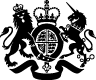 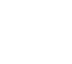 